FEUILLE D'INSCRIPTION AUX HEURES SUPPLÉMENTAIRES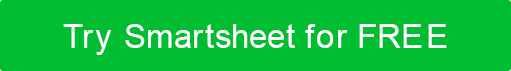 Il s'agit d'une feuille d'inscription pour les heures supplémentaires à effectuer au cours d'une semaine à venir. Si un chef de service prévoit des heures supplémentaires, il doit remplir le projet, la tâche, la date, et nombre d'heures supplémentaires et les distribuer à leur équipe. Les employés peuvent ensuite s'inscrire pour des jours, des projets et des tâches pour lesquels ils sont prêts à faire des heures supplémentaires.NOM DU DÉPARTEMENTNOM DU DÉPARTEMENTDATE DE DÉBUT DE LA SEMAINEDATE DE FIN DE SEMAINEDATE DE FIN DE SEMAINEDATE DE FIN DE SEMAINEDATE DE FIN DE SEMAINENOM DU GESTIONNAIRENOM DU GESTIONNAIRETÉLÉPHONE DU GESTIONNAIRECOURRIEL DU GESTIONNAIRECOURRIEL DU GESTIONNAIRECOURRIEL DU GESTIONNAIRECOURRIEL DU GESTIONNAIRECOURRIEL DU GESTIONNAIRECOURRIEL DU GESTIONNAIREDESCRIPTION DE L'OPPORTUNITÉ D'HEURES SUPPLÉMENTAIRESDESCRIPTION DE L'OPPORTUNITÉ D'HEURES SUPPLÉMENTAIRESDESCRIPTION DE L'OPPORTUNITÉ D'HEURES SUPPLÉMENTAIRESDESCRIPTION DE L'OPPORTUNITÉ D'HEURES SUPPLÉMENTAIRESDESCRIPTION DE L'OPPORTUNITÉ D'HEURES SUPPLÉMENTAIRESINSCRIVEZ-VOUSINSCRIVEZ-VOUSINSCRIVEZ-VOUSINSCRIVEZ-VOUSNOM DU PROJETDESCRIPTION DE LA TÂCHETÂCHE COMMENCER DATETÂCHE Fin DATENon. NOMBRE D'HEURES SUPPLÉMENTAIRES REQUISES PAR TÂCHENOM DE L'EMPLOYÉDATENon. NOMBRE D'HEURES SUPPLÉMENTAIRES PAR EMPLOYÉ INSCRIVANT DÉMENTITous les articles, modèles ou informations fournis par Smartsheet sur le site Web sont fournis à titre de référence uniquement. Bien que nous nous efforcions de maintenir les informations à jour et correctes, nous ne faisons aucune déclaration ou garantie d'aucune sorte, expresse ou implicite, quant à l'exhaustivité, l'exactitude, la fiabilité, la pertinence ou la disponibilité en ce qui concerne le site Web ou les informations, articles, modèles ou graphiques connexes contenus sur le site Web. Toute confiance que vous accordez à ces informations est donc strictement à vos propres risques.